TEAM DE VINKJES – ‘T SCHOLEKE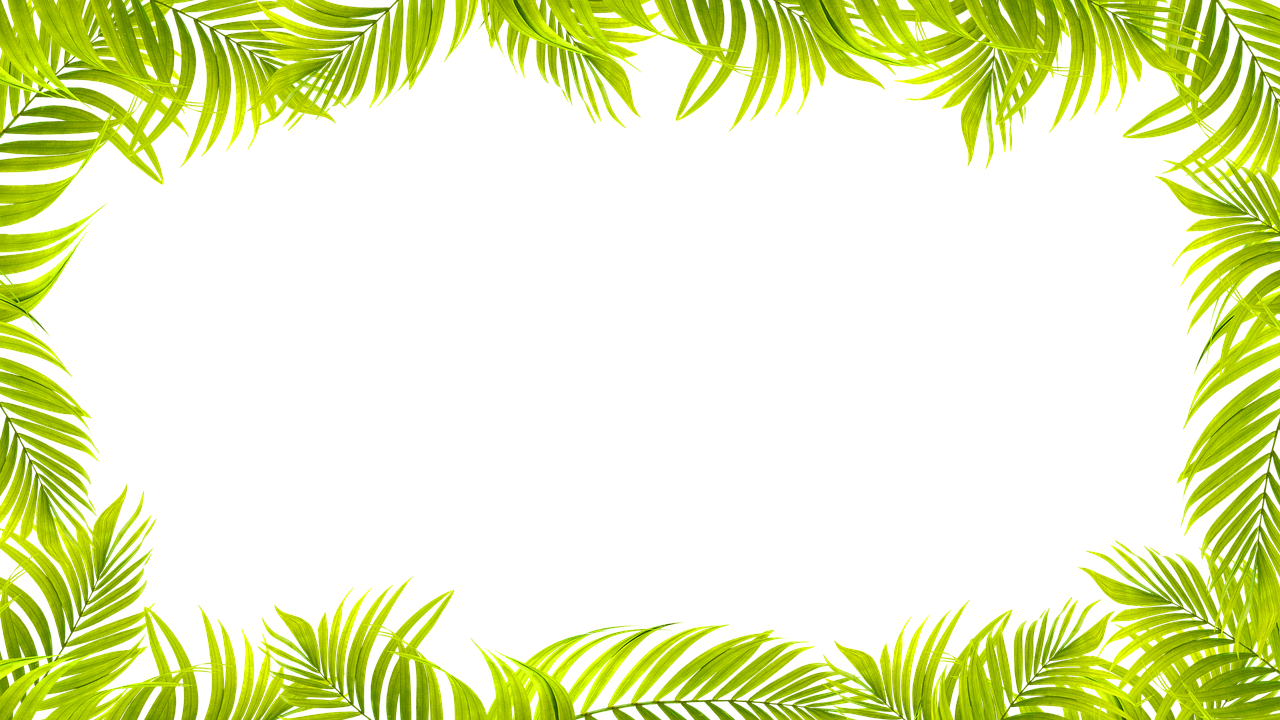 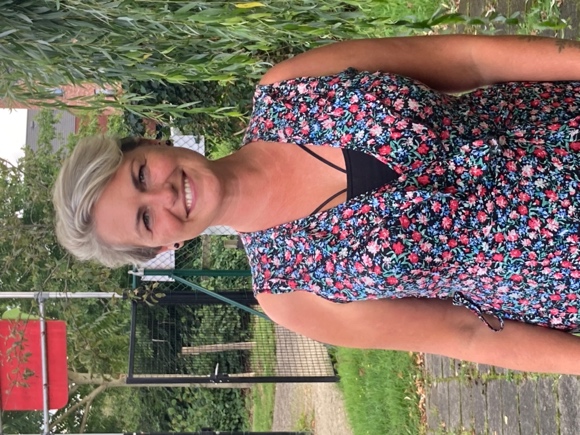 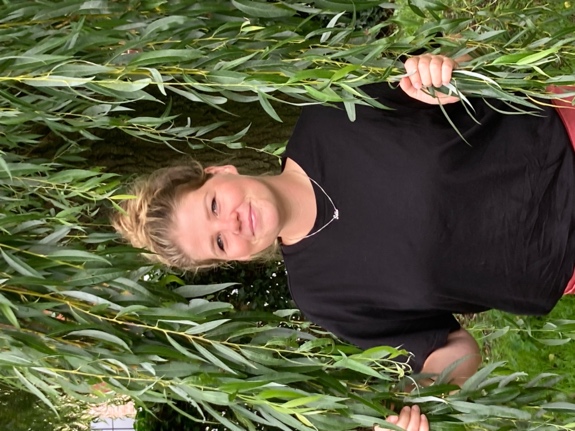 < juf Rebecca directeur juf Silke secretariaat >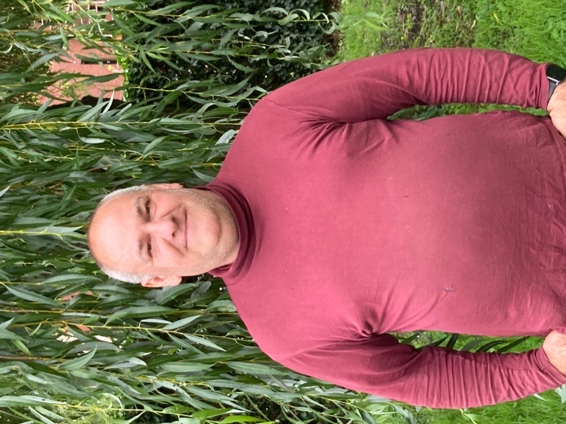 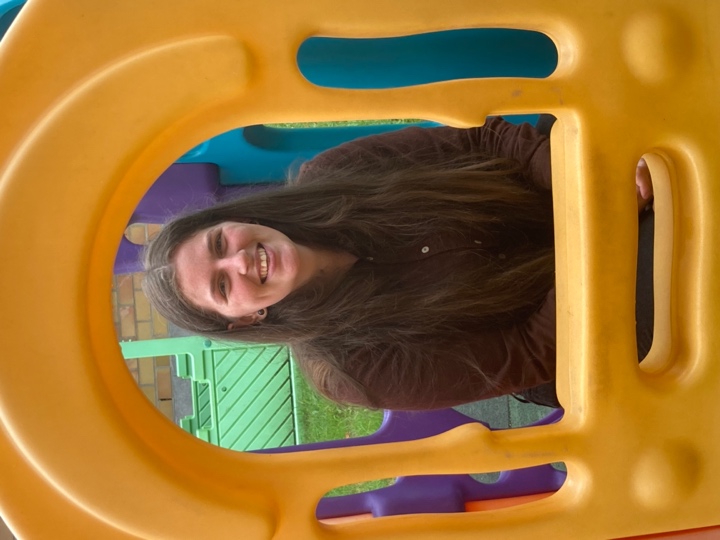 < meester Patrick klusjesman juf Melissa zorgoördinator en ondersteuning >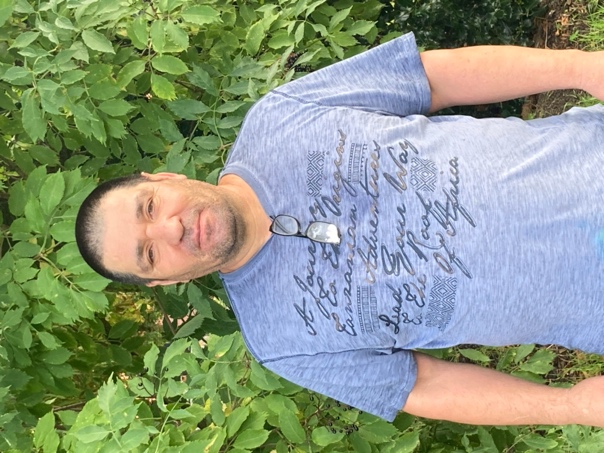 < meester Fikret poetsman Wuustwezel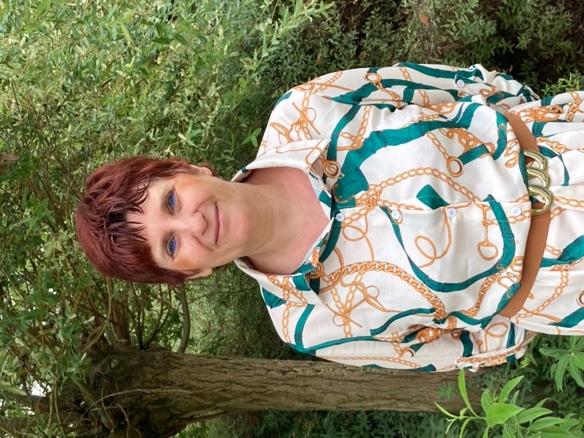 juf Linda poetsvrouw Gooreind >   